24 сентября 2013 года  в День Памяти, посвященный  Забайкальцам, погибшим при исполнении воинского и служебного долга матери погибших ребят городского поселения «Новокручининское» приняли участие в торжественном мероприятии, которое состоялось в Доме Офицеров в г. Чита.Киселева Ирина Николаевна,  Брылева Надежда Александровна, Фатеева Галина Тимофеевна, потерявшие своих сыновей, находят в себе силы жить, работать,  сохраняя память о погибших детях, имена которых навсегда останутся в памяти односельчан.Это: Фатеев Андрей Вячеславович  - 27.11.1986 г.рождения          Брылев Николай Васильевич   - 01.08.1986 г.рождения          Киселев Степан Николаевич  - 15.06.1987 г. рождения.На мероприятии, которое было  подготовлено Советом солдатских матерей Забайкальского Края и Читинского района, Советом Ветеранов Забайкальского Края и Читинского района, организацией «Боевое братство».Участникам мероприятия был показан концерт, всем мамам вручены цветы.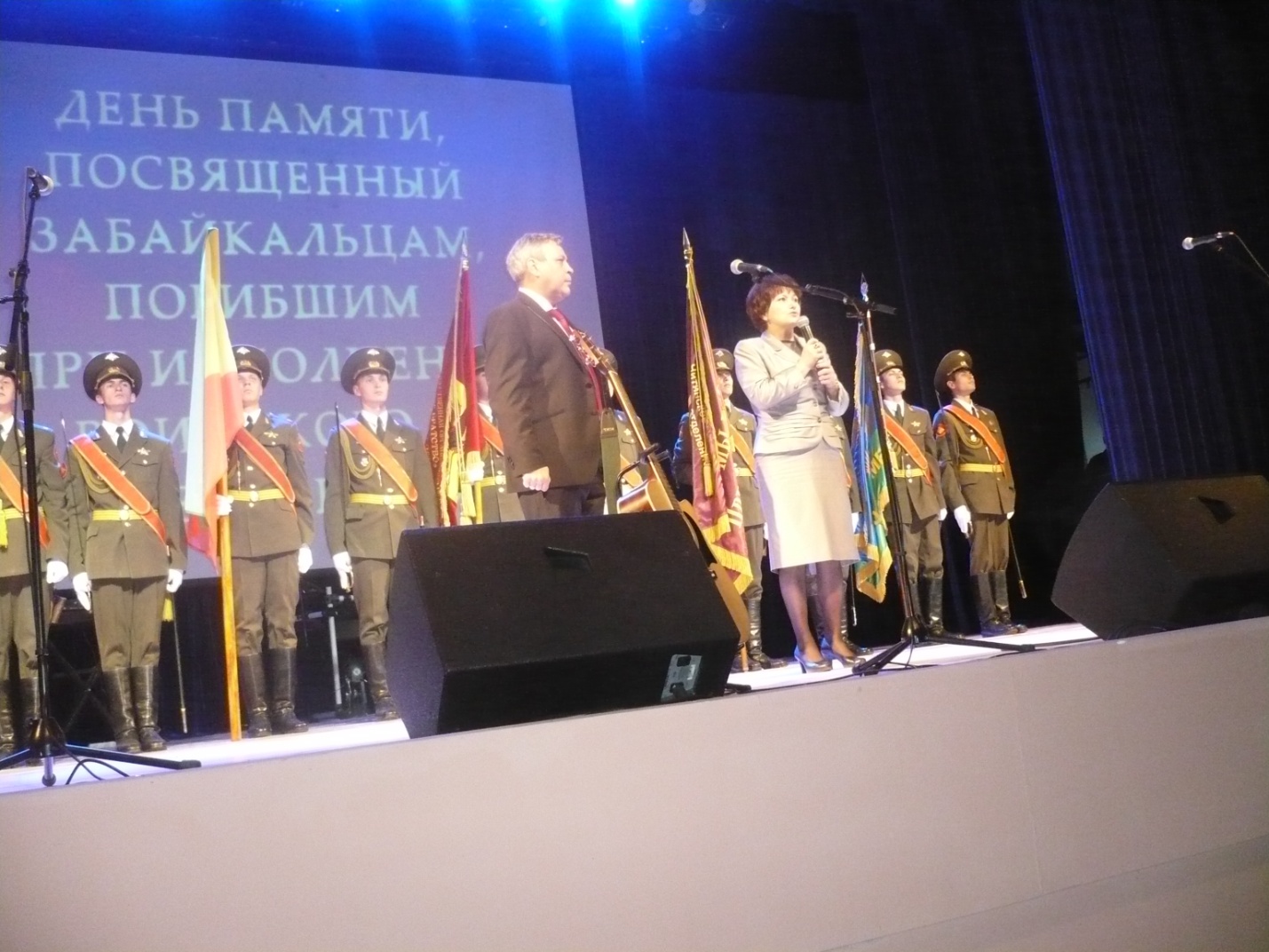 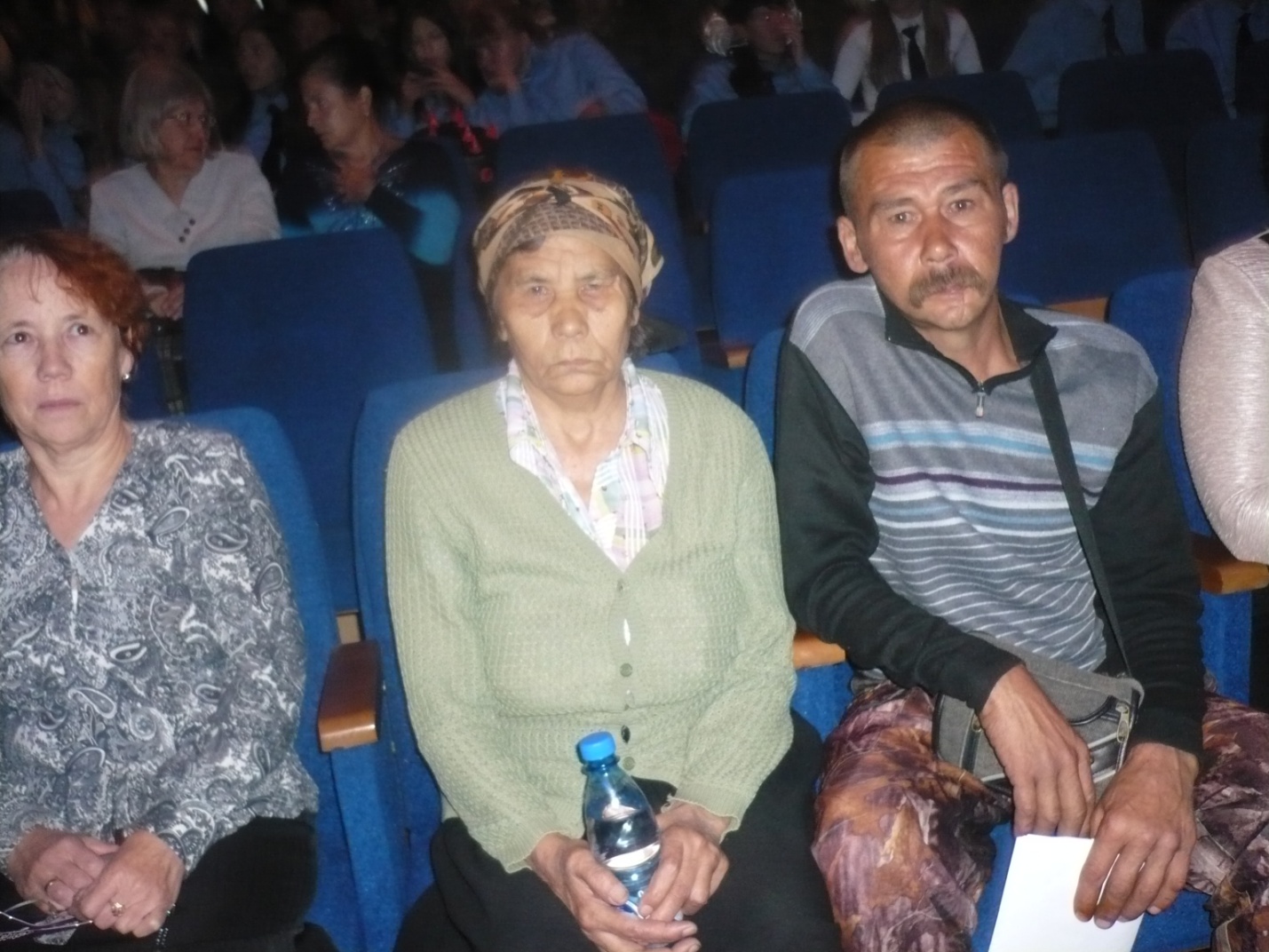 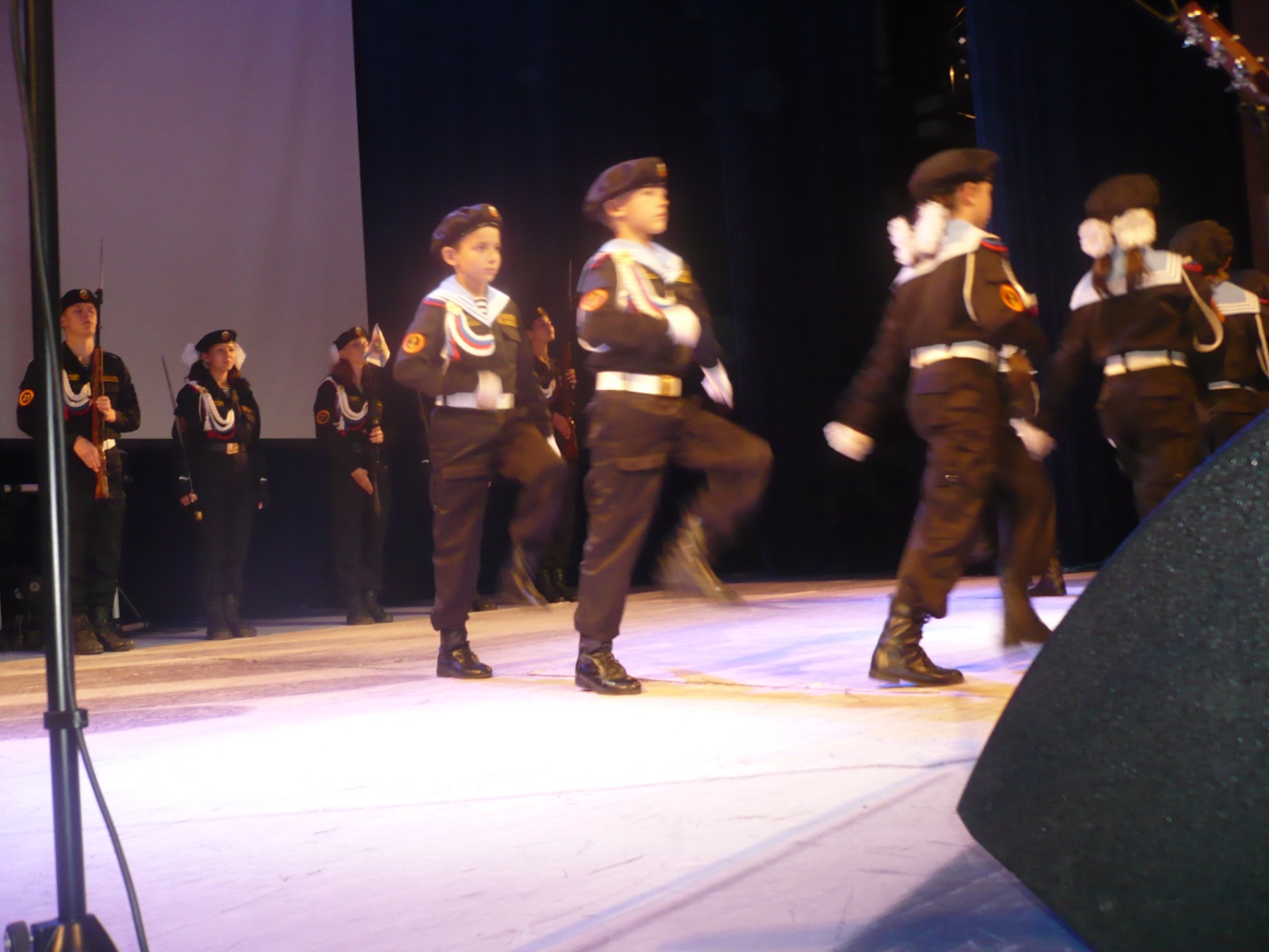 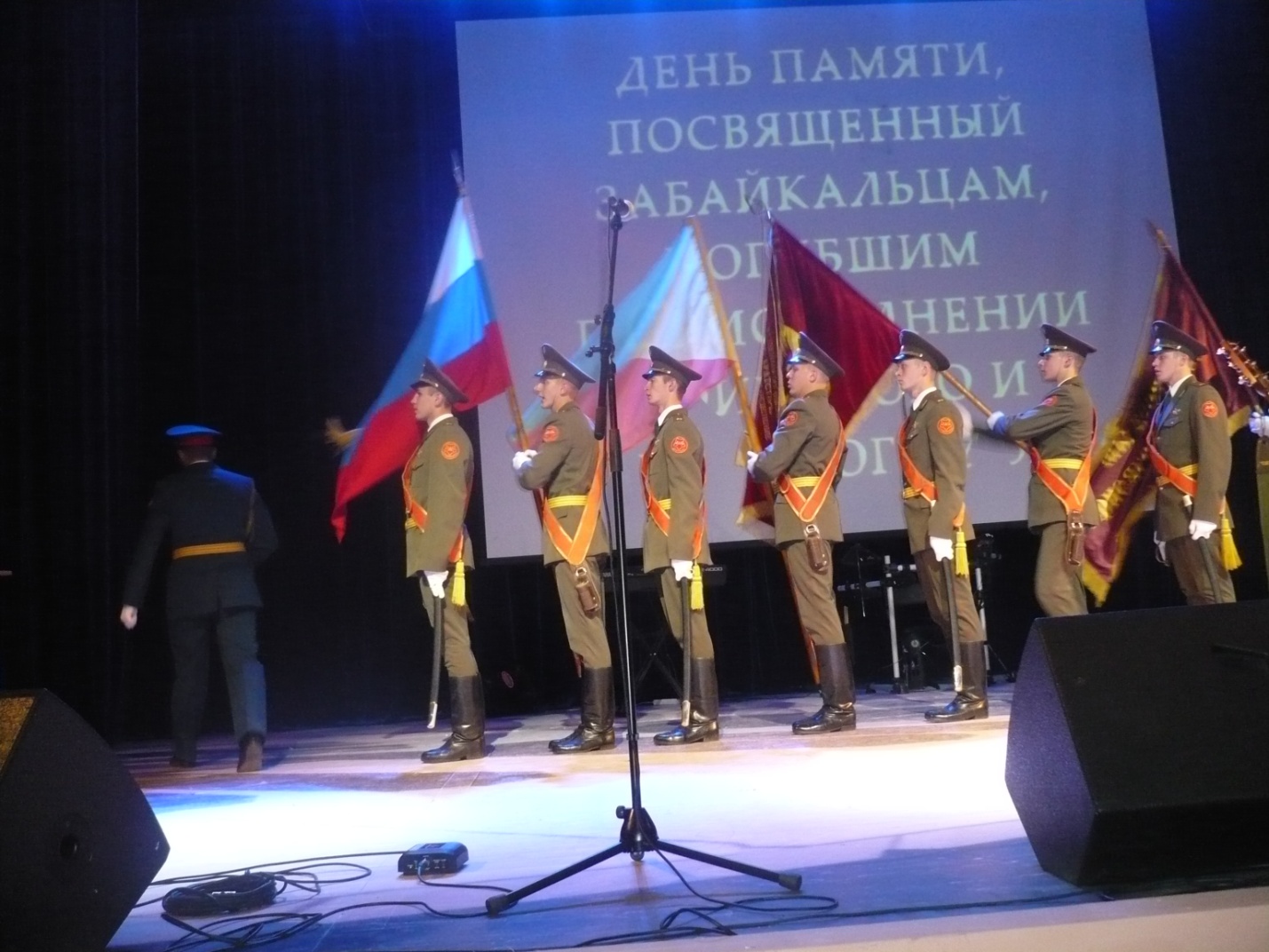 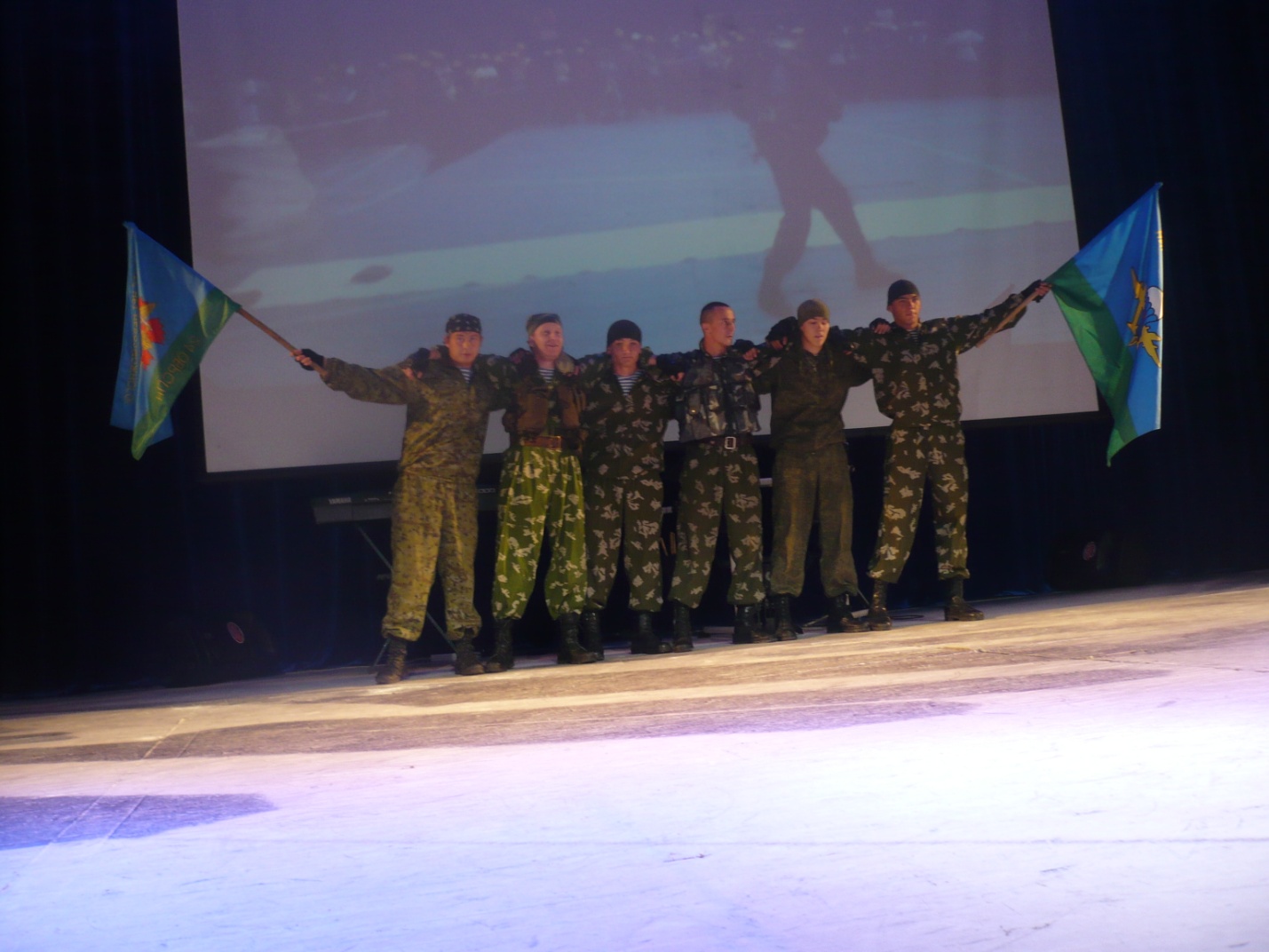 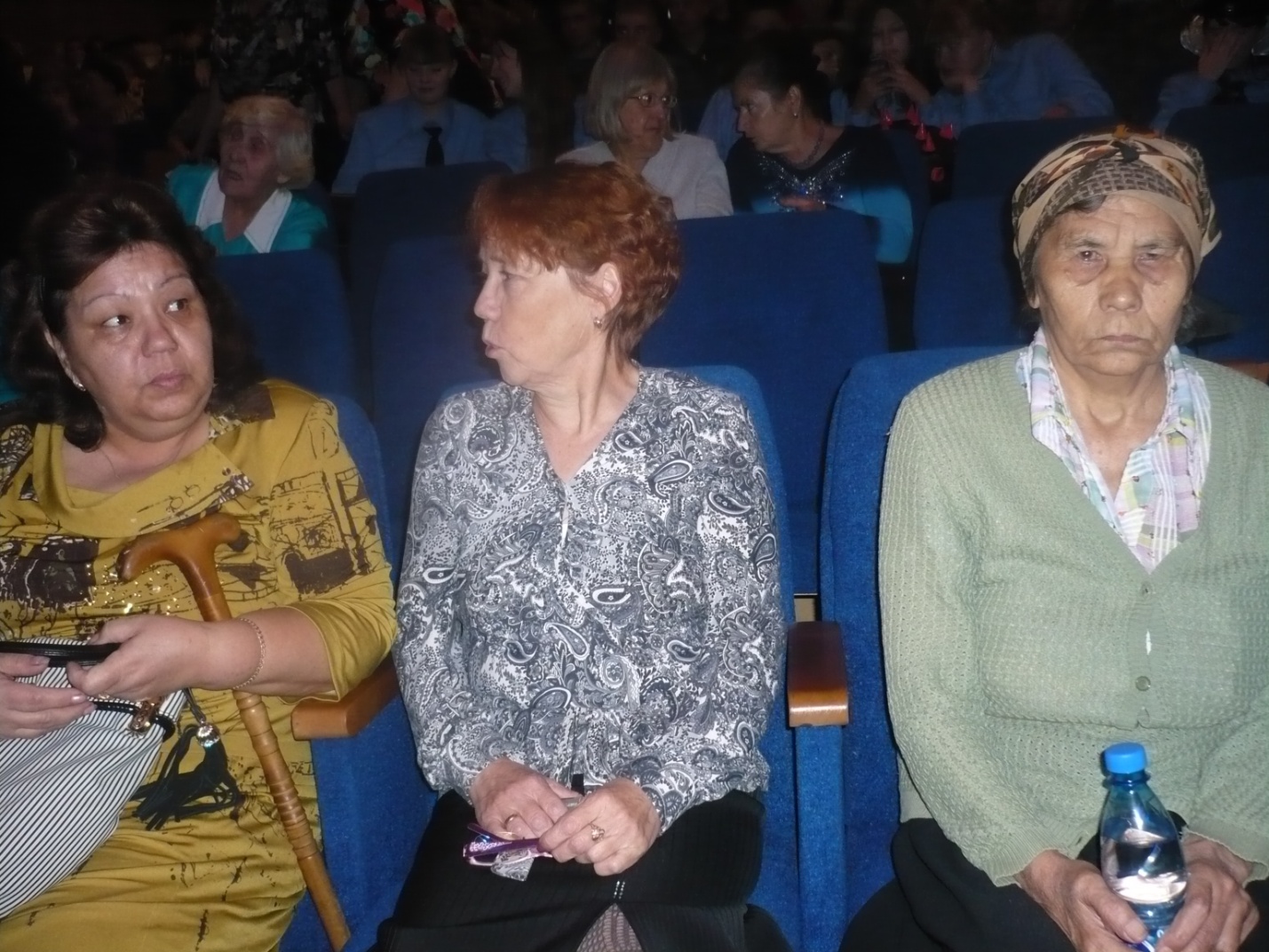 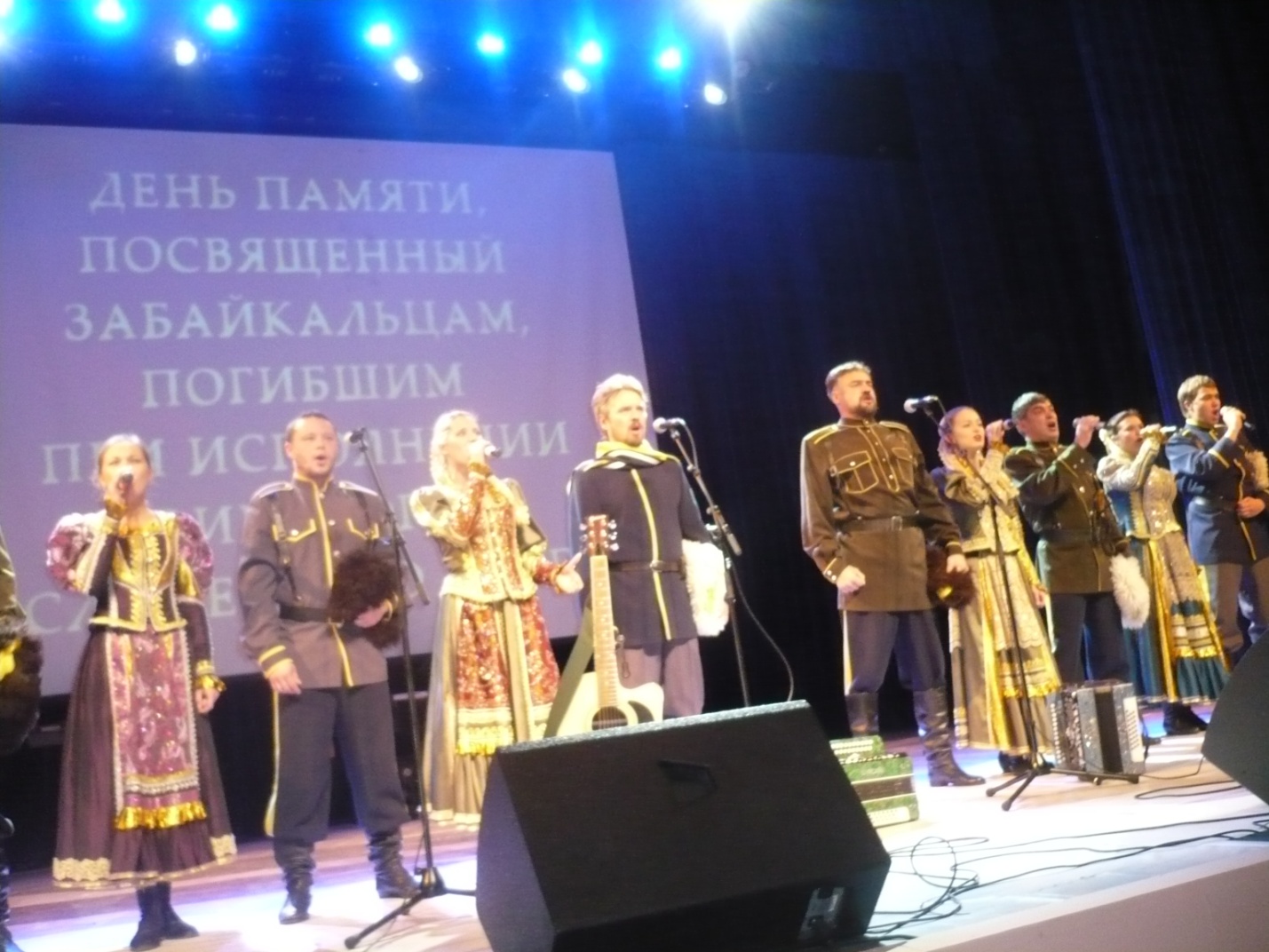 